der Baum                                 der Turm                                                das Dach                                   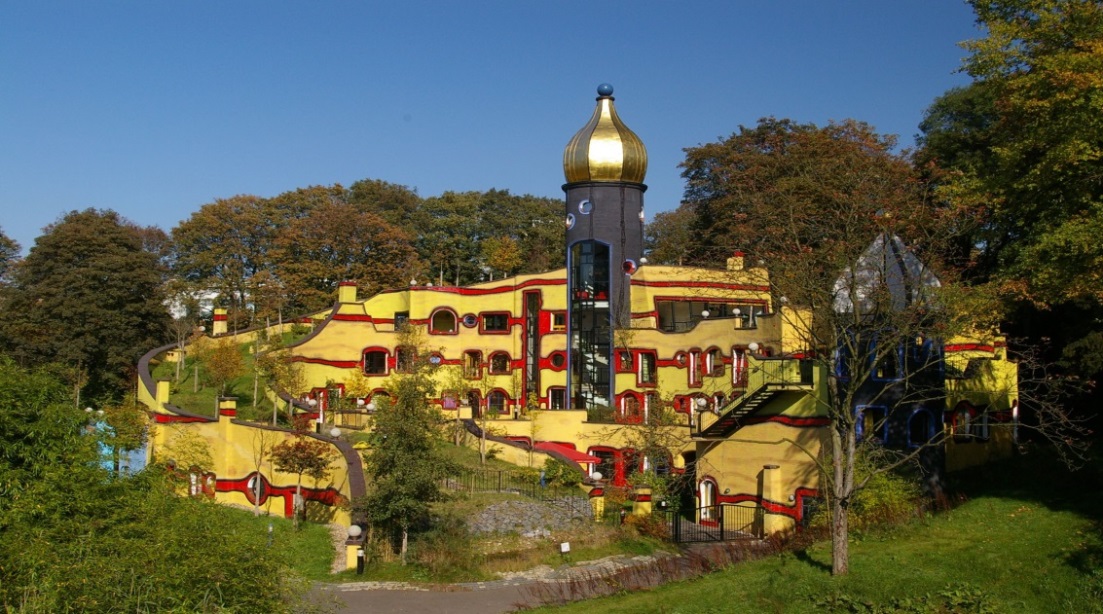       das Fenster                                            die Tür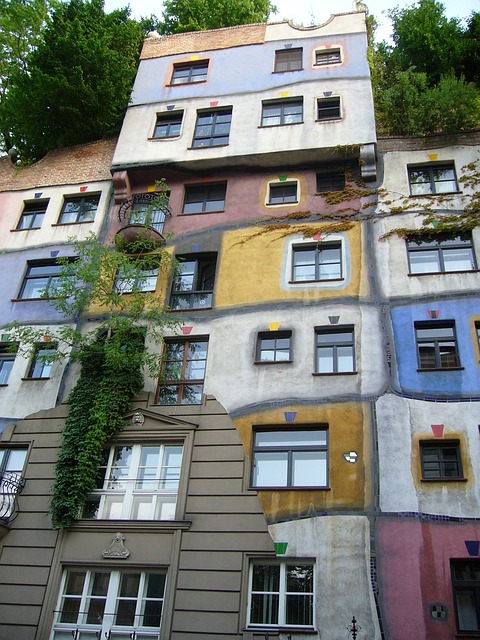                                                                                      Hundertwasserhaus , Wien